Referee advice (max. 1 page)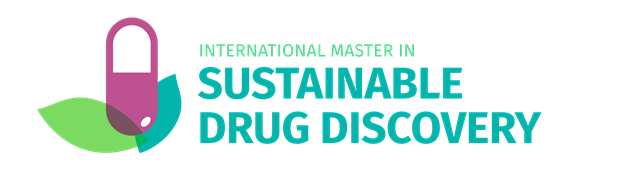 The referee has to give their advice on the student capabilities towards the selection for the International Master in Sustainable Drug Discovery (www.sustainabledrugdiscovery.eu).The referee sends this filled-in document in PDF format via their personal email account to: SDISCO@UGent.be.DEADLINE: 31 January 2024Advice Referee (please indicate by a X for each criterium; see reverse side for explanation). Can we please contact you if required by online meeting (yes/no) and/or telephone (yes/no)								Tel. number: ……Additional comments, explanation & information.Thank you for your cooperation.
Explanation		The student ….(O.Ref.: 20211222_v3)Referee name:Referee function/position – organisation:Student candidate name:Student candidate file number:Exceptional outstandingExcellentGoodAverageWeakScientific chem-biol competences Quality of bachelor thesis/activitiesResilienceGrowth opportunitiesInnovative powerExceptional outstandingExcellentGoodAverageWeakScientific chem-biol competences Accurately understands, visualizes, explains and applies chemical and biological components and their transformations in a qualitative and quantitative wayUnderstands, visualizes, explains and applies chemical and biological components and their transformations in a qualitative and quantitative wayUnderstands, visualizes and explains major chemical and biological components and their transformations in a qualitative way Familiar with major chemical and biological components and their transformations with only some minor errorsUnfamiliar with majority of chemical and biological components and their transformationsQuality of bachelor thesis/equivalent activitiesAccurately and completely obtained data and provided meaning / inferences / predictions to these dataAlmost fully and accurately obtained and converted informationPartially or with minor errors obtained and converted informationPartially and with some errors obtained and converted informationInaccurately and incompletely obtained and converted informationResilienceQuickly recovers and learns from / sharpen focus after extreme setbacks to improve performanceQuickly recovers and learns from / maintains focus after setbacks to improve performanceRecovers from setback, and requires acceptable time to apply performance improvementRecovers, but rather slowly, from setback, and requires a reasonable time to apply performance improvementFails to bounce back, and/or loses mission focus after a setbackGrowth opportunitiesForms arguments, providing complete evidence to support these, with reasoning fully consistent with accepted practices with simultaneous analytic and synthetic abilitiesForms arguments with excellent evidence, with reasoning majorly consistent with accepted practices with predominantly analytic or synthetic abilitiesForms arguments with good evidence, with reasoning reasonably consistent with accepted practicesForms arguments with partial evidence, with reasoning partially consistent with accepted practicesForms arguments with incomplete evidence and minimally consistent reasoningInnovative powerThinks creatively to find several possible solutions and/or solving approaches to a new problem/situation to create cross-boundary knowledge, and likes doing thisIncorporates divergent perspectives in an explorative wayConnect ideas in novel ways, and/or experiments with novel ideasA single approach is considered sufficient and used to solve a problem, or student reformulates a collection of available ideasHardly and difficultly find one possible solution and/or a solving approach to a new problem/situation, and avoids these situations